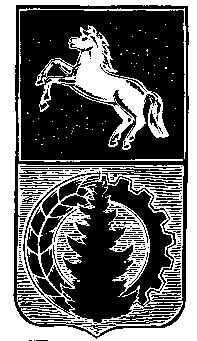 АДМИНИСТРАЦИЯ АСИНОВСКОГО РАЙОНАПОСТАНОВЛЕНИЕ12.02.2018                                                                                                                               № 177г. АсиноО подготовке проекта изменений Генерального плана и Правил землепользования и застройки муниципального образования «Асиновское городское поселение» Асиновского района Томской области          В соответствии со статями 9, 24, 25, 33 Градостроительного кодекса Российской Федерации, решением Думы Асиновского района от 26.12.2017 № 168 «О принятии полномочий»ПОСТАНОВЛЯЮ:         1. Осуществить подготовку проекта изменений Генерального плана и Правил землепользования и застройки Асиновского городского поселения Асиновского района Томской области, утвержденные   решением   Думы   Асиновского  района  от  24.10.2012 № 193 в отношении:        1) изменения границ территориальных и функциональных зон в районе земельного участка по адресу: Томская область, Асиновский район, г. Асино, порядка 65 метров на юго-восток от земельного участка № 76 по ул. 9 Мая, в части сокращения зоны ландшафтных территорий (Р-5)  в связи с переводом ее в зону транспортной инфраструктуры (Т-1);         2) в отношении изменения границ территориальных и функциональных зон в районе пересечения ул. им. Чернышевского и ул. Павлика Морозова, в части сокращения зоны многофункциональной общественно-деловой застройки (О-1)  в связи с переводом ее в зону застройки многоквартирными жилыми домами малой этажности (Ж-2).          2. Отделу ЖКХ, строительства и транспорта администрации Асиновского района  обеспечить подготовку проекта изменений Генерального плана и Правил землепользования и застройки Асиновского городского поселения Асиновского района Томской области в соответствии с действующим законодательством Российской Федерации в срок до 19.02.2018.         3. Настоящее постановление вступает в силу с даты его подписания, подлежит официальному опубликованию в средствах массовой информации и размещению на официальном сайте муниципального образования «Асиновский район» www.asino.ru.         4. Контроль за исполнением настоящего постановления возложить на Первого заместителя Главы администрации Асиновского района по обеспечению жизнедеятельности и безопасности.Глава Асиновского района                                                                                 Н. А. Данильчук